Бухгалтерский учет в сельском хозяйствеАзиева, З. И. Формирование затрат и калькулирование себестоимости продукции животноводства в системе управленческого учета / З. И. Азиева, С. П. Гарсанянц // Политематический сетевой электронный науч. журн. Кубанского гос. аграрного ун-та. – 2016. – № 121. – С. 2055-2068.С целью эффективного управления организацией менеджерам высшего звена необходима информация о результатах деятельности по центрам ответственности и рентабельности основных видов продукции. Поэтому перед руководством стоит задача выбора такой системы учета затрат, которая обеспечивала бы информацией необходимой для оценки экономических результатов и управленческой деятельности различных структурных подразделений. В статье рассмотрены методы калькулирования себестоимости продукции животноводства, преимущества и недостатки учета полной себестоимости продукции. Авторами в статье раскрывается метод калькулирования себестоимости продукции животноводства по системе «директ-костинг», его особенность, рациональность, а также достоинства и недостатки в современных экономических условиях. Исходя из представленных в отечественной литературе теоретических положений о методах распределения накладных расходов, авторами разработаны этапы распределения косвенных затрат между соответствующими объектами калькулирования. На основании данных ОАО «Незамаевское» уточнен состав и структура затрат в молочном животноводстве, позволяющих повысить аналитичность учета и на этой основе обоснованность принимаемых управленческих решений; произведена классификация затрат, положенная в основу моделирования организации учета. Авторами предложена методика учета переменных и постоянных расходов в бухгалтерском учете и отражения в учетной системе маржинального дохода, а также даны рекомендации по совершенствованию организации управленческого учета затрат Кателикова, Т. И. Влияние бухгалтерского учета на развитие социально-экономических отношений в снабженческо-сбытовых сельскохозяйственных потребительских кооперативах / Т. И. Кателикова // Вестник Воронежского гос. аграрного ун-та. – 2016. – № 1. – С. 251-256.Кирилов, В. И. Современные проблемы и перспективы внедрения управленческого учета на сельскохозяйственных предприятиях малых форм / В. И. Кирилов // Вестник АПК Ставрополья. – 2016. – № S1. – C. 173-177.Несмотря на всестороннюю государственную поддержку развития сельскохозяйственных предприятий малых форм хозяйствования, малый сектор все еще далек от бурного роста и процветания. Одной из причин, серьезно препятствующей повышению благополучия малого бизнеса, выступает отсутствие информационной базы, обслуживающей потребности руководства при разработке и принятии управленческого решения. В этой связи, управленческий учет, как система обобщения и анализа экономических показателей, приобретает особое значение. Однако, в противовес своей особой значимости, управленческий учет на предприятиях малых форм агробизнеса не получил широкого применения по ряду причин и требует своего переосмысления и адаптации с учетом специфики организации сельскохозяйственного производства.Кузнецова, И. В. Обязательное изменение учетной политики сельскохозяйственных организаций, обусловленное совершенствованием нормативно-правового регулирования бухгалтерского учета / И. В. Кузнецова, Н. Н. Волкова, О. И. Леонова // Вестник АПК Ставрополья. – 2016. – № S1. – C. 194-199.Проведен анализ основных изменений в нормативно-правовом регулировании бухгалтерского учета с точки зрения влияния их на обязательное изменение учетной политики организации. Выявлены специфические особенности и существующий порядок формирования учетной политики в сельскохозяйственных организациях. Предложены и обоснованы основные изменения, подлежащие отражению в положении по учетной политике.Широбоков, В. Г. Построение автоматизированной учетно-аналитической системы в агрохолдингах / В. Г. Широбоков, О. Н. Колоскова // Вестник АПК Ставрополья. – 2016. – № S1. – C. 189-193.Рассмотрены проблемы создания автоматизированной системы учетно-аналитического обеспечения управления агрохолдингами. Показаны взаимосвязь и взаимодействие учета в интегрированных информационных системах с планированием, контролем и анализом основных бизнес-операций. Предложена фасетная модель организации аналитического учета, позволяющая обеспечить дифференцированное удовлетворение пользователей учетной информацией о деятельности интегрированных формирований.Составитель: Л. М. Бабанина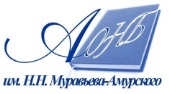 Государственное бюджетное учреждение культуры«Амурская областная научная библиотека имени Н.Н. Муравьева-Амурского